Fishwick Primary School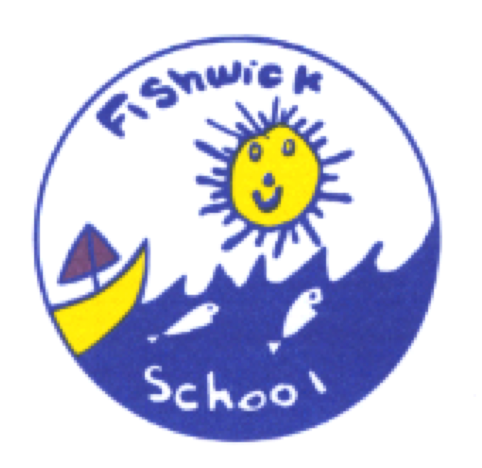 Sport Premium ReportThis report outlines the spending and key achievements for the academic year 2019/20.  Due to COVID-19 and enforced school closures this period only runs to 20th March 2019.  Whilst there was clear qualitative data showing impact up to this point much of this work will continue into the next academic year.Swimming AttainmentN.B. Current Y6 cohort % are based on 15 pupils2 pupils are not included as they arrived mid year and we were unable to assess them due to COVID-19Fishwick use our Primary PE and Sport Premium to provide additional provision for swimming all children swim for 1 term each year during KS2.  Two additional terms are funded in Year 6 for children not meeting NC requirements.Sports PartnershipsProjected Actions 2021 – 2022Percentage of your current Year 6 cohort who can;Percentage of your current Year 6 cohort who can; swim competently, confidently and proficiently over a distance of at least 25 metres71%  use a range of strokes effectively [for example, front crawl, backstroke and breaststroke]71% perform safe self-rescue in different water-based situations71%Key achievementsFunding allocatedIndicator 1: The engagement of all pupils in regular physical activity.All children throughout school are involved in ‘the daily mile’ completed after lunch around the school pitch A wide variety of A.S.C are available throughout the year, which have included football, cheerleading and fencing most of these have been targeted to involve children who are less active than their peers.A small lunch club has been running to ensure less able children/poor motor skills are able to access P.E equipment and activities. The Anomoly interactive board is also available for this group to use.All classes timetabled 2X P.E weekly (excluding EYFS). Playground games course  half day (TA’s)£2,160 FitsenseAnomoly interactive board outside £6,335Indicator 2: The profile of PE, school sport and physical activity is raised across the school as a tool for whole-school improvement.SHINE therapy- daily physical circuits to improve behaviour and concentration. These children need additional physical exercise to release energy.Standing desks provided for each classroom to enable children to stand and work at their desks.£2,805£1,620Indicator 3: Increased confidence, knowledge and skills of all staff in teaching PE and sport.Lunchtime coaches teaching rules and regulations in various games, football, rounders, basketball etc. Children are to use skills taught in P.E in these sport clubs.New Lancashire PE app to be started for whole school PE from September 2020 to increase confidence and knowledge of staff.Training of interactive board outside.Indicator 4: Broader experience of a range of sports and activities offered to all pupils.New football/sport kitCtK competitive activitiesClip n climb class tripBoys and girls football competitions enteredUCLAN sports event£628.40£2,750£178.50Indicator 5: Increased participation in competitive sport.CtK competitive activitiesDB sports competition girls and boys football teamsTennis coaching-CPD teacher.£25